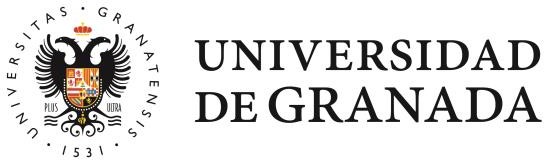 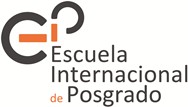 Desea efectuar las siguientes modificaciones en su matrícula:1BAJA TOTAL EN EL CURSO ACADÉMICO 20	– 20 	Granada,	de	de 20 	Fdo.:  	Se presentarán en el plazo que anualmente se establezca por resolución del Rectorado de esta Universidad.*Presentar impreso por duplicado en cualquier registro de la Universidad de Granada.Universidad de Granada. Escuela Internacional de Posgrado. Avda. Madrid, 13. Granada Tfno.: 958 24 96 88 – 958 24 96 81	http://escuelaposgrado.ugr.es/DATOS PERSONALESDATOS PERSONALESCURSO ACADÉMICO: 20	– 20CURSO ACADÉMICO: 20	– 20CURSO ACADÉMICO: 20	– 20APELLIDOS Y NOMBRE:APELLIDOS Y NOMBRE:APELLIDOS Y NOMBRE:APELLIDOS Y NOMBRE:DNI:DOMICILIO:DOMICILIO:DOMICILIO:DOMICILIO:DOMICILIO:POBLACIÓN:C. P.:C. P.:TELÉFONO:TELÉFONO:E-MAIL:E-MAIL:E-MAIL:E-MAIL:E-MAIL: